Department of Energy and ClimateStrategic Plan 2024-2028OUR VISIONPowering today, securing tomorrowOUR PURPOSENew Energy. Less Carbon. More Jobs. A Clean Economy - Together.We work together to grow Queensland through:More jobs – protect existing jobs and create more job opportunities for industries and local business, especially in regional areas, through a clean economy and renewable energyPowering today - deliver on clean energy and emission reduction projects that provide a clean economy future for QueenslandSecuring tomorrow - build resilience, secure a sustainable future and create an enduring legacy for our communities, environment and economyHuman rightsWe respect, protect and promote human rights in our decision-making and actions.Acknowledgement of CountryWe value and respect Aboriginal and Torres Strait Islander cultures in all that we do.OUR OBJECTIVES AND STRATEGIESOur valuesDrive affordable, reliable and clean energy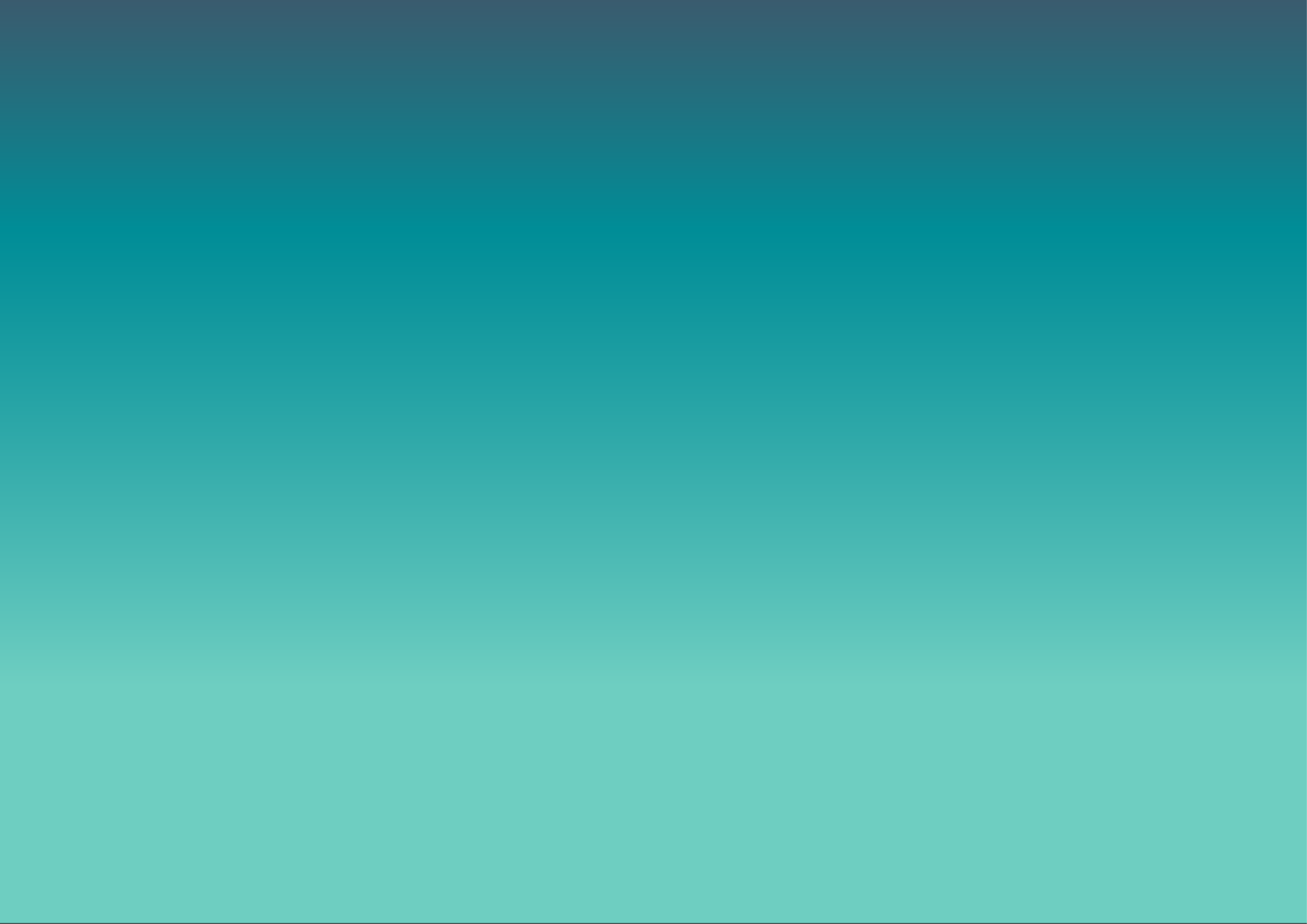 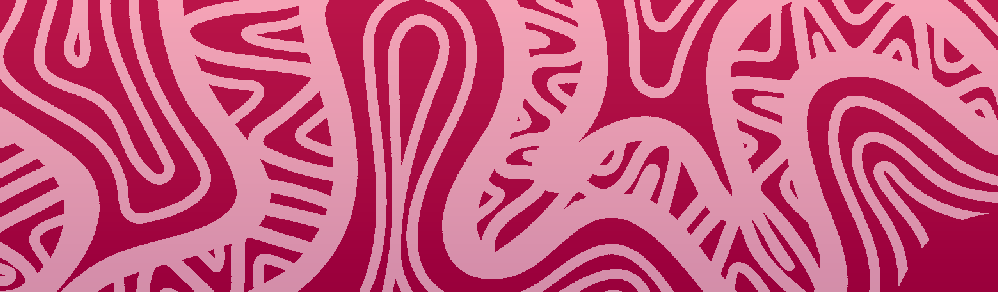 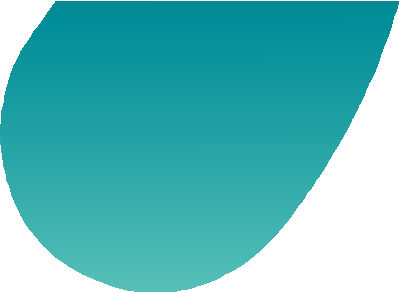 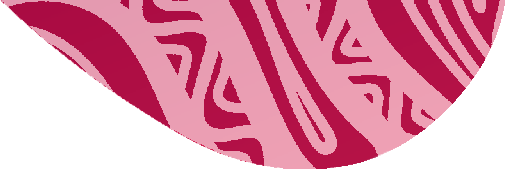 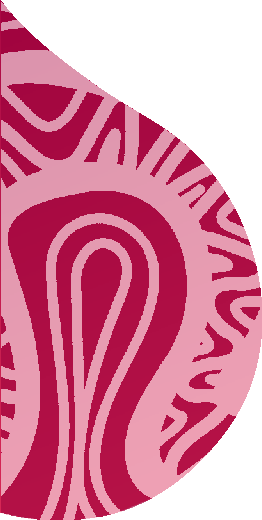 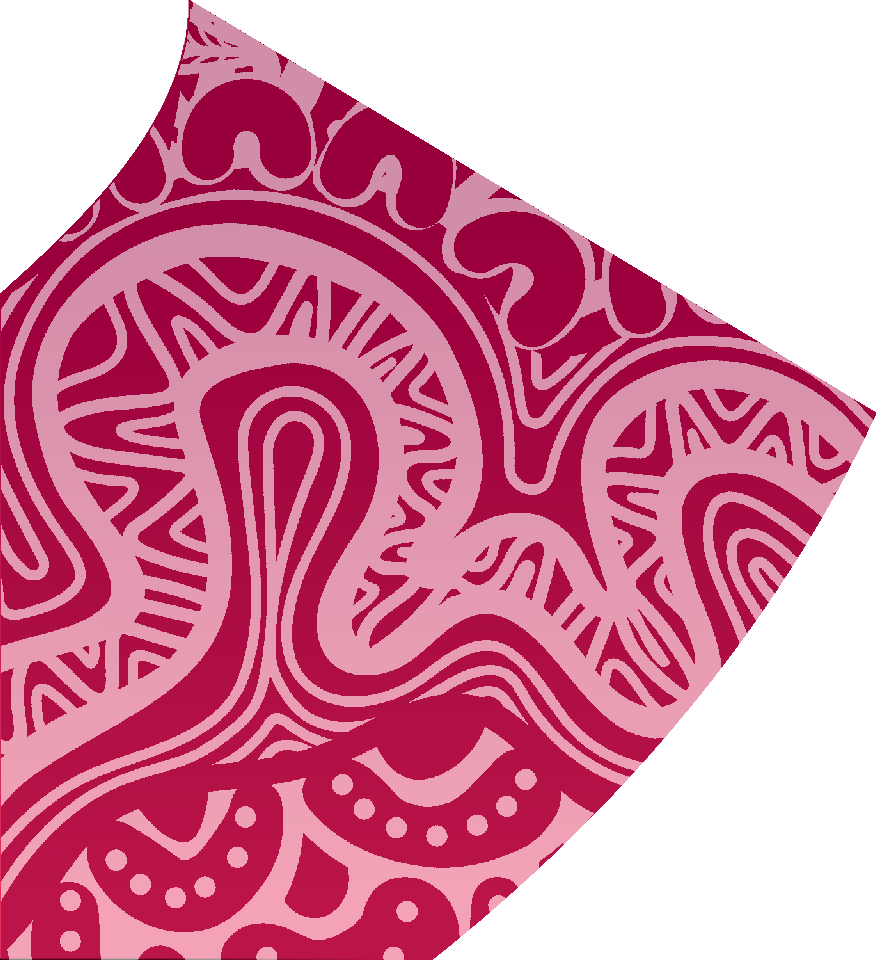 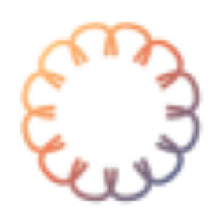 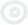 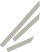 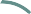 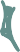 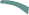 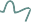 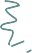 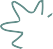 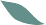 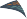 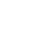 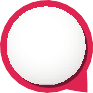 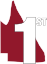 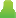 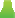 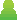 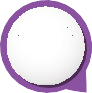 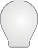 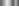 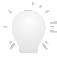 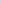 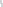 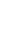 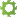 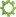 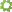 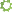 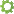 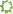 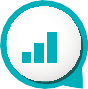 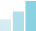 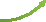 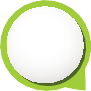 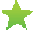 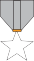 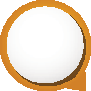 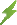 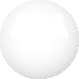 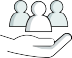 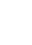 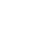 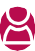 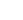 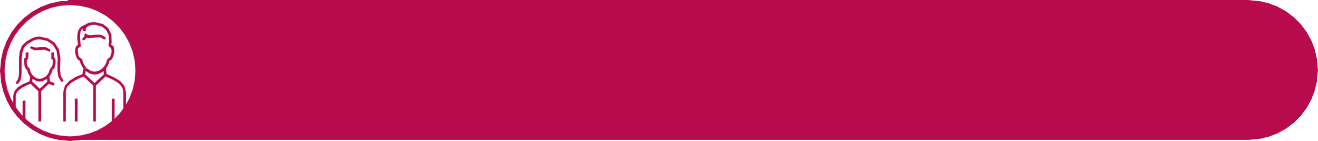 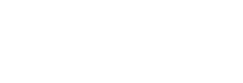 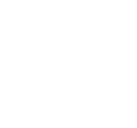 Strategies:Deliver programs and services that ensure reliability, affordability and equity of Queensland’s energy supplyCollaborate with all areas of government, government-owned corporations, industry, unions, and communities to deliver the Queensland Energy and Jobs PlanBuild our hydrogen and sustainable fuel industries to secure Queensland’s low emissions future, regional economies, jobs, and export potentialInvestigate cleaner fuel sources that enable Queenslanders to sustain their way of livingEmpower Queenslanders to be part of our energy transformation by delivering household and small business programs that support the switch to small-scale renewable energy optionsSupport economic diversification in North- West Queensland through the delivery of CopperStringDeliver nation-leading government procurement that provides maximum value to QueenslandersStrategies:Deliver the Buy Queensland Procurement Strategy – Jobs, Economy, Legacy, Confidence – to back quality local jobs, and deliver positive economic, ethical, social and environmental outcomes for all QueenslandersStreamline procurement systems and processes, and better connect suppliers with government buyersPublish procurement pipelines that provide industry with certainty to plan and investDeliver the Q2032 Procurement Strategy to assist Queensland businesses to prosper through a more sustainable 2032 GamesEncourage Ethical Supply by embedding the Ethical Supplier Mandate and Supplier Code of Conduct across the Queensland Government’s supply chainsDrive a cleaner economy andmore jobs through lower emissions and climate actionStrategies:Achieve our emissions reduction targets in partnership with industry, community, workforce and governmentsWork with all stakeholders to develop sectoral plans to help decarbonise and grow our industries and jobsSupport low emissions pathways that build on Queensland’s competitive advantages to ensure traditional and new industries prosper and seize new opportunitiesSupport communities to build resilience and prosper in a low carbon worldSupport new ways of living and working in thriving, inclusive and sustainable regionsTransition the government’s fleet to low emission optionsContinue to reduce the government’s operating emissionsCustomers firstEmpower peopleIdeas into actionUnleash potentialBe courageousHealthy and respectful workplaceDepartment of Energy and ClimateStrategic Plan 2024-2028OUR PERFORMANCE INDICATORS	TargetsRenewable energy as per cent of total electricity generation in Queensland	30% in 2024-25Average time of energy (electricity and gas) licensing assessment	<120 daysIncrease investment in renewable energy in Queensland	Improved performanceOverall customer satisfaction with Procurement enabling activities	>90%Reduced greenhouse gas emissions for Queensland (percentage below 2005 emissions)	Improved performanceEligible QFleet passenger vehicles to be zero emissions by 2026	100%Improvement in Working for Queensland survey results – leadership, learning and development, staff retention, health and wellbeing	Improved performanceCritical information assets with a current threat and risk assessment	85%OUR STRONG FOUNDATIONS TO ENABLE DELIVERYWorking togetherTalented, passionate people who want to work for us for a great career and to make a differenceWe recruit, grow and retain people with the capabilities and skills we needBuild a workforce with people of diverse backgrounds and lead by example to influence industry employment behavioursStrengthen our culture of respect and inclusion that protects human rights, promotes equity and diversity, and supports the health and wellbeing of our peopleShare the Path to Treaty journey with First Nations peopleMaintain our reputation as an agency that is trusted to deliver value-driven services and communicates effectively with QueenslandersEnsure sound governance, effective portfolio oversight, and ethical performance to achieve our objectivesOpportunities to pursueSustainability – in an increasingly socially conscious world, integrate environmental, social and governance factors into how we do our business to support our economy and advance sustainable practices and the development of our regionsOrganisational resilience – evolve our operating models and portfolio management, enhance our ability to respond to change and build confidence in government servicesAnalytics and insights – harness the power of research, data analytics and insights and the use of new technologies to innovate and improve decision-makingInvestment – position Queensland to attract investments, encourage public and private collaborations in emerging industries to create jobs, and support industries to produce and use innovative technologiesHow we manage our strategic risksCapacity, capability and wellbeing – focus on attracting, retaining, andinvesting in our people to build capacity and the right capabilities to deliver on our vision and purpose, and ensureour work environment supports staff wellbeingClimate change – continue to act as an exemplar in climate science and climate change mitigation and adaptation to drive a cleaner economy and more jobs and support communities to understand how to prosper in a low carbon worldCyber-security – adopt a consistent risk-based approach to maintainavailability, confidentiality, and integrity of information and ensure our systems and programs are protectedStrategic driversClean Economy Jobs Act 2024Energy (Renewable Transformation and Jobs) Act 2024Queensland Energy and Jobs PlanQueensland Hydrogen Industry StrategyQueensland Procurement Strategy 2023 and Queensland Procurement Policy 2023Queensland Zero Emission Vehicles Strategy and Action PlanQueensland Climate Adaptation StrategyQueensland’s 2035 Clean Economy Pathway: 75% by 2035Regional Economic Futures FundLow Emissions Investment PartnershipsEquity, Diversity, Respect and Inclusion Plan 2024–2026The agency supports government’s objectives for the community-Good jobs: Good, secure jobs in our traditional and emerging industries-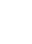 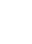 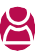 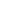 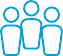 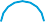 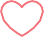 Better services: Deliver even better services right across QueenslandGreat lifestyle: Protect and enhance our Queensland lifestyle as we grow